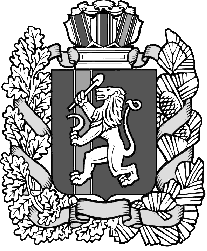 Администрация Нижнетанайского сельсоветаДзержинского районаКрасноярского краяПОСТАНОВЛЕНИЕс.Нижний Танай15.10.2021						№ 67-ПО внесении дополнений в постановление администрации Нижнетанайского сельсовета от 19.02.2021 № 13-П «Об утверждении плана нормотворческой деятельности Нижнетанайского сельсовета на 2021г.»В соответствии с Федеральным законом от 06.10.2003 № 131-ФЗ "Об общих принципах организации местного самоуправления в Российской Федерации" Устава муниципального образования Нижнетанайский сельсовет, с целью организации нормотворческой деятельности руководствуясь статьями  14, 17 Устава Нижнетанайского сельсовета Дзержинского района Красноярского края, ПОСТАНОВЛЯЮ:1.внесети дополнения в постановление администрации Нижнетанайского сельсовета от 19.02.2021 № 13-П «Об утверждении плана нормотворческой деятельности Нижнетанайского сельсовета на 2021г.согласно приложению № 1.2. Специалистам администрации Нижнетанайского сельсовета приступить к подготовке проектов муниципальных правовых актов и внесения их на рассмотрение в сельский Совет депутатов в указанные планом сроки.3. Контроль за исполнением настоящего постановления оставляю за собой.Глава Нижнетанайского сельсовета 			К.Ю. ХромовПриложение № 1к постановлению администрации Нижнетанайского сельсоветаот 15.10.2021г  № 67-ППлананормотворческой деятельностиНижнетанайского сельсовета на 2021 год№№п/пПроекты нормативно правовых актовСрокОтветственный12341Об утверждении Положения о муниципальном лесном контроле в границах Нижнетанайского сельсовета Дзержинского района Красноярского краяСентябрь-октябрь 2021гГлава сельсоветаСпециалист 2 категории2Об утверждении Положения о муниципальном жилищном контроле 
в Нижнетанайском сельсовете Дзержинского района Красноярского краяСентябрь-октябрь 2021г.Глава сельсоветаСпециалист 2 категории3Об утверждении Положения о муниципальном контроле в сфере благоустройства на территории Нижнетанайского сельсовета Дзержинского района Красноярского краяСентябрь-октябрь 2021гГлава сельсоветаСпециалист 2 категории4Об утверждении Положения о муниципальном контроле 
на автомобильном транспорте, городском наземном электрическом транспорте и в дорожном хозяйстве в границах населенных пунктов администрации Нижнетанайского сельсовета Дзержинского района Красноярского краяСентябрь-октябрь 2021гГлава сельсоветаСпециалист 2 категории